                                                                                                                                             Образац пријаве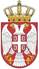 МИНИСТАРСТВО ДРЖАВНЕ УПРАВЕИ ЛОКАЛНЕ САМОУПРАВЕЗАХТЕВ ЗА ДОДЕЛУ СРЕДСТАВА ЗА СПРОВОЂЕЊЕ ПРОЈЕКТА ЗА УСПОСТАВЉАЊЕ ЈЕДИНСТВЕНОГ УПРАВНОГ МЕСТАпо основу Јавног позива, објављеног у „Службеном гласнику Републике Србије“,  број 71/19 од 04.10.2019.Додела средстава у циљу пружања подршке јединицама локалне самоуправе и градским општинама за спровођење пројекта за успостављање јединствених управних места ПРИЈАВНИ ФОРМУЛАР ЈЕДИНИЦЕ ЛОКАЛНЕ САМОУПРАВЕ ЗА ДОБИЈАЊЕ ПОДРШКЕ ПРИЛИКОМ УСПОСТАВЉАЊА ЈЕДИНСТВЕНОГ УПРАВНОГ МЕСТАНАМЕНА СРЕДСТАВА (можете заокружити једну или обе понуђене опције):Формирање  и опремање постојећег физичког простора;Постизање одговарајућег степена техничке опремљености, односно набавку неопходних техничких средстсва за реализацију пројекта;A 	ОПШТИ ПОДАЦИ																		A1	Град/Општина/Градска општина:																				A2	Број становника:														A3	Број запослених у градској/општинској управи:														A4	Име, број телефона и електронска адреса контакт особе:						Б	РАЗЛОЗИ ЗА АПЛИЦИРАЊЕ	Б1	Молимо вас да укратко опишете разлоге због којих аплицирате за подршку приликом успостављања јединственог управног места у вашој јединици локалне самоуправе? 			Б2     Наведите укупан број  поднетих захтева пред градском/општинском управом за остваривање права или испуњавање одређених обавеза грађана и привреде у 2018. и 2019. години 	________Б3.    Да ли сте ваше административне поступке ускладили са стандардизованим Моделима административних поступака на локалном нивоу које су развили МДУЛС и СКГО?	a)	Да														б)	Не	Уколико је ваш одговор потврдан, молимо вас да наведете које административне поступке сте ускладили са стандардизованим моделима МДУЛС и СКГО (означити у Прилогу 2).Б4    Да ли користите информациони систем еЗУП за размену податка по службеној дужности?	a)	Да											б)	НеБ5	Да ли је ваша градска/општинска управа у претходном периоду већ реализовала активности везане за поједностављење поступака и пружање услуга грађанима на једном месту (регулаторна реформа, формирање услужног центра, итд) ?															a)	Да														б)	Не																								Уколико је ваш одговор потврдан, молимо вас да укратко опишете претходно реализоване активности (опис активности, број укључених службеника, итд).  Уколико су активности биле финансиране из средстава међународне помоћи и донација потребно је навести назив пројекта који је подржао активности у граду/општини и период реализације.												Б6	Да ли је ваша градска/општинска управа има одговарајући административни капацитет (расположиве службенике) који ће омогућити несметано функционисање Јединственог управног места?		a)	Да											 			б)	Не											Уколико је ваш одговор потврдан, молимо вас да укратко опишете структуру службеника који ће бити ангажовани у оквиру Јединственог управног места. Б7    Да ли је ваша градска/општинска управа спремна да обезбеди одговарајући простор за успостављање Јединственог управног места?a)	Да											 			б)	Не	Уколико је ваш одговор потврдан, молимо вас да укратко опишете карактеристике предвиђеног простора и да наведете да ли је потребна рекунструкција простора или само опремање. 		Ц	САДРЖИНА ПРОЈЕКТА, ФИНАНСИЈСКА СРЕДСТВА И ОЧЕКИВАНИ ЕФЕКТИ																						Ц1   	Опишите начин на који ћете реализовати пројекат (планиране активности, време за реализацију пројекта, ангажовање људских и материјалних ресурса за спровођење пројекта, и др.)	Ц2    	Наведите износ потребних финансијских средства за реализацију пројекта и планирану структуру трошкова по различитим ставкама (набавка опреме и материјала, реконструција простора, и слично).Потребна финансијска средства за реализацију пројекта:Ц3    Молимо вас да укратко опишете очекивани ефекат који ће се успостављањем и стављањем у функцију Јединственог управног места (број корисника, скраћивање времена, ефикаснији рад, и друго).		Датум 				                              Потпис начелника управе					 ________________________________					ПРИЛОГ 2 – ЛИСТА МОДЕЛА АДМИНИСТРАТИВНИХ ПОСТУПАКА МДУЛС И СКГОПОДНОСИЛАЦ ЗАХТЕВА:ПОДНОСИЛАЦ ЗАХТЕВА:ПОДНОСИЛАЦ ЗАХТЕВА:НазивОдговорно лице(Градоначелник/Председник)АдресаИме и презиме, контакт телефон (фиксни и мобилни) лица одговорног за подношење захтева за доделу средставаИнтернет страницаАдреса електронске поштеМатични број, ПИББрој текућег рачуна за наменски трансфер са позивом на бројСтруктура трошкова Захтеван износ средстава по КонкурсуДруги извори из којих се финансира пројекта Укупна финансијска вредност пројекта 1234(2+3)1.Израда пројекта адаптације са дизајном ентеријера и брендирање јединственог управног места 2.Набавка опреме ...3. Набавка материјала ....4. Реконструкција простора 5. Трошкови људских ресурса 6.7.8.9.10.11.УКУПНО (сви трошкови од 1-11):Број поступка Р.брНазив административног поступкаГрађанска стањаГрађанска стања1 ГСОсновни упис у матичну књигу рођених 2 ГСУпис у матичну књигу рођених промена у личном статусу грађана 3 ГСУпис у матичну књигу рођених на основу исправе иностраног органа 4 ГСУпис у матичну књигу венчаних 5 ГСУверење о способности ступања у брак 6 ГСУпис у матичну књигу венчаних на основу исправе иностраног органа 7 ГСОсновни упис у матичну књигу умрлих8 ГСУпис у матичну књигу умрлих промене у личном статусу грађана 9 ГСУпис у матичну књигу умрлих  на основу исправе иностраног органа 10 ГСУвид у матичне књиге и књиге држављана 11 ГСУпис лица у јединствени бирачки списак12 ГСУпис промена података у јединствени бирачки списак13 ГСПотврда о бирачком праву14 ГСИздавање извода из матичне књиге рођених / венчаних / умрлих 15 ГСИздавање извода из матичне књиге рођених / венчаних / умрлих намењених иностранству у складу са међународним уговорима 16 ГСИздавање уверења из матичних књига 17 ГСИздавање уверења или других исправа о чињеницама о којима се води службена евиденција18 ГСИздавање уверења или других исправа о чињеницама о којима се не води службена евиденција19 ГСИздавање уверење о држављанству20 ГСПризнавање очинства21 ГСОдређивање личног имена детета и уписивање у матичне књиге рођених 22 ГСПромена личног имена23 ГСВраћање презимена после развода брака24 ГСУпис личног имена на језику и писму националних мањина у матичне књиге25 ГСИсправка грешке у матичним књигама 26 ГСОверавање потписа, рукописа и преписа 27 ГСПотврда о животу корисницима иностраних пензија 28 ГСУверење о издржавању намењено за употребу у иностранству 29 ГСИздавање уверења о издржавању (о породичном стању) 30 ГСУверење о о породичном стању намењено за употребу у иностранству31 ГСРазгледање и преписивање списа предмета32 ГСПружање правне помоћи 33 ГСПриступ информацијама од јавног значаја 34 ГСОстваривање права у вези са обрадом података личности 35 ГСОстваривање права поводом извршеног увида Редни број Р.брНазив административног поступкаЗаштита животне средине Заштита животне средине 1 ЗЖСОдлучивање о потреби процене утицаја на животну средину 2 ЗЖСОдређивање обима и садржаја Студије о процени утицаја на животну средину3 ЗЖСУтврђивање испуњености услова простора и опреме, у погледу заштите животне средине, за обављање привредне делатности4 ЗЖСПотврђивање испуњеност услова у погледу животне средине објекта у коме се обавља енергетска делатност 5 ЗЖСДавање сагласности на студију о процени утицаја на животну средину6 ЗЖСОдлучивање о потреби процене утицаја затеченог стања на животну средину7 ЗЖСОдређивање обима и садржаја студије о процени утицаја затеченог стања на животну средину8 ЗЖСОдређивање обима и садржаја ажуриране студије о процени утицаја на животну средину9ЗЖССагласност на ажурирану студију о процени утицаја на животну средину10 ЗЖССагласност на Студију затеченог стања о процени утицаја пројекта на животну средину11 ЗЖСДозвола за сакупљање, транспорт, складиштење, третман или одлагање неопасног или инетрног отпада12 ЗЖСПотврда о изузимању од обавезе прибављања дозволе управљања отпадом13 ЗЖСОдобрење за локацију за третман отпада у мобилном постројењу14 ЗЖСИздавање интегрисане дозволе 15 ЗЖСРевизија интегрисане дозволе16 ЗЖС Продужење рока важности интегрисане дозволе17 ЗЖСДозвола за рад стационарних извора загађења18 ЗЖСДозвола за управљање хемикалијама Редни број Р.брНазив административног поступкаРедни број Р.брНазив административног поступкаРедни број Р.брНазив административног поступкаУрбанизам и имовинско-правни пословиУрбанизам и имовинско-правни послови1 УИПЗахтев за информацију о локацији 2 УИППотврђивање урбанистичког пројекта 3 УИППотврђивање пројекта парцелације/препарцелације4 УИПДавање сагласности за исправку граница парцеле5 УИПОзакоњење објекта (кадa се ради о самосталном објекту)6 УИПОзакоњење надзиђивања, претварања заједничких просторија зграде у стан или пословни простор или припајање заједничких просторија суседном стану 7 УИПОзакоњење посебног физичког дела зграде8 УИПОзакоњење комуникационих мрежа и уређаја и линијских објеката9 УИПДоношење решења о уклањању објеката склоних паду (члан 167 ЗПИ)10 УИПДоношење решења о уклањању објекта по захтеву власника (чл. 168 ЗПИ)11 УИПАдминистративни пренос непокретности12УИППотпуна експропријација13УИП Непотпуна експропијација14 УИПДеекспропријација15 УИПУтврђивање права коришћења на земљишту у корист власника незаконито изграђеног објекта у складу са чл. 10 ст. 16 Закона о озакоњењу објеката16 УИПОдређивање земљишта за редовну употребу објекта у посебним случајевима 17 УИППрибављање неизграђеног грађевинског земљишта на основу споразума са власником земљишта18 УИПОдређивање накнаде за експрописану непокретност19 УИПОтуђење неизграђеног грађевинског земљишта у јавној својини путем јавног огласа20 УИПДавање у закуп неизграђеног грађевинског земљишта у јавној својини путем јавног огласа21 УИПУспостављање права службености на грађевинском земљишту у јавној својини јединице локалне самоуправе.22 УИПОтуђење неизграђеног грађевинског земљишта у јавној својини путем непосредне погодбе23 УИПДавање у закуп неизграђеног грађевинског земљишта у јавној својини путем непосредне погодбе 24УИППретварања права коришћења неизграђеног грађевинског земљишта у право својине уз накнаду 25 УИППретварање права коришћења изграђеног грађевинског земљишта у право својине уз накнаду26 УИПЗаснивање права закупа на грађевинском земљишту које подлеже примени Закона о конверзијиР.брНазив административног поступкаДруштвене делатности 1 ДДСуфинансирање пројеката у области културе / спорта / социјалне и здравствене заштите / заштите животне средине 2 ДД Издавање уверења о просечним примањима по члану домаћинства за ученичку стипендију, студентски кредит, студентски дом, дом ученика средњих школа и ослобађање од плаћања школарине и испита 3 ДДКонкурс за стипендију за изузетно надарене ученике и студенте 4 ДДКонкурс за доделу стипендија за дефицитарна занимања5 ДДСтицање статуса енергетски угроженог купца електричне енергије или природног гаса 6 ДДСтицање статуса енергетски угроженог купца електричне енергије или природног гаса, због здравственог 7 ДДПружање додатне образовне, здравствене или социјалне подршке детету/ученику8 ДДДечији додатак 9 ДДОстваривање права на накнаду за рођење детета 10 ДД Остваривање права на једнократну новчану помоћ породици у којој се роде близанци или више деце11 ДДОстваривање права на финансирање / суфинсансирање целодневног боравка деце у предшколској установи 12 ДДОстваривање права на на бесплатан боравак у предшколској установи (за треће и свако наредно дете)13 ДДНакнада зараде за време породиљског одсуства и одсуства са рада ради неге детета 14 ДДНакнада зараде за време одсуства са рада ради посебне неге детета 15 ДДНакнада трошкова боравка у предшколској установи за децу без родитељског старања и децу са сметњама у развоју 16 ДДНакнада трошкова превоза деце и њихових пратилаца ради похађања припремног предшколског програма на удаљености већој од 2км17 ДДНакнада трошкова превоза ученика основне школе на удаљености већој од 4км од седишта најближе школе18 ДДНакнада трошкова превоза деце и ученика са сметњама у развоју и њихових пратилаца ради похађања наставе или пружања индивидулних третмана19 ДДНакнада трошкова интернатског смештаја ученика са сметњама у развоју20 ДДБесплатан боравак деце из материјално угрожених породица, деце без родитељског старања, деце 3., односно 4. реда рођења исте мајке и деце са сметњама у развоју у предшколској установи 21 ДДПризнавање права на бесплатан превоз ученика средњих школа из материјално угрожених породица22 ДДОбезбеђивање превоза ученика школе за основно образовање одраслих23 ДДПраво ученика средњих школа са сметњама у развоју на трошкове превоза24 ДДПраво редовних студената виших и високих установа са сметњама у развоју на трошкове превоза25 ДДРодитељски додатак мајке за прво, друго, треће и четврто дете 26 ДДФинансијска помоћ за незапослене труднице и породиље27 ДДНакнада трошкова за вантелесну оплодњу28 ДДИздавање потврде о остваривању права из области финансијске подршке породици са децом  29 ДДПризнавање својства ратног војног инвалида, мирнодопског војног инвалида, цивилног инвалида рата и остваривање права на личну инвалиднину 30 ДДДодатак за негу и помоћ ратног војног инвалида, мирнодопског војног инвалида, цивилног инвалида рата 31 ДДПризнавање права на ортопедски додатак ратног војног инвалида, мирнодопског војног инвалида, цивилног инвалида рата 32 ДДОртопедска и друга помагала ратног војног инвалида, мирнодопског војног инвалида 33 ДДПородична инвалиднина после смрти РВИ и палог борца 34 ДДУвећана породична инвалиднину по палом борцу 35 ДДПородични додатак корисника породичне инвалиднине после смрти ратног војног инвалида корисника додатка за негу и помоћ36 ДДДодатак за негу корисника месечног новчаног примања 37 ДДНакнада погребних трошкова после смрти корисника месечног новчаног примања 38 ДДПризнавање права ратном војном инвалиду на накнаду за време незапослености39 ДДПомоћ породици у случају смрти ратног војног инвалида 40 ДДБорачки додатак 41 ДДПовећање процента инвалидитета војног инвалида и цивилног инвалида рата42 ДДБесплатна и повлашћена вожња војних инвалида, корисника породичне инвалиднине, цивилних инвалида рата и чланова породице цивлиних инвалида рата и цивлиних жртава рата43 ДДМесечно новчано примање цивилних жртава рата, чланова њихових породица и учесника НОР-а 44 ДДИсхрана и смештај за време путовања и боравка у другом месту за војне инвалиде кориснике породичне инвалиднине и цивилне инвалиде рата и чланове породице цивлиних инвалида рата и цивилних жртава рата45 ДДОстваривање права на путничко моторно возило за ратне војне инвалиде прве групе 46 ДДЗахтев за месечно новчано примање за незапослене РВИ од V до X групе из оружаних акција после 17.08.1990.47 ДДНакнада трошкова сахране умрлог носиоца "Партизанске споменице 1941"48 ДДЗахтев за повећање месечног новчаног примања по основу самохраности корисника месечног новчаног примања49 ДДУверења о чињеницама о којима се води службена евиденција у области борачко-инвалидске заштите50 ДДПрестанак статуса избеглог лица51 ДДОстваривање права на набавку огревног дрвета за социјално угрожене породице са статусом избеглих, расељених и прогнаних лица  52 ДДНакнада трошкова сахране за избегла лица 53 ДДОстваривање права на једнократну новчану помоћ социјално угроженим породицама избеглих и интерно расељених лица54 ДДСагласност за промену места боравишта за избегла и расељена лица 55 ДДПромена података у легитимацији расељеног лица 56 ДДПоступак заштите права пацијената 57 ДДОстваривање права на  бесплатно коришћење посебно обележених паркинг места на јавним паркиралиштима, за паркирање возила особа са инвалидитетом58 ДДИздавање дупликата легитимације интерно расељеног лица Број поступкаРедни број Назив административног поступкаБрој поступкаРедни број Назив административног поступкаБрој поступкаРедни број Назив административног поступка Локални економски развој  Локални економски развој  Локални економски развој 1 ЛЕР1Уверење о статусу предузетника (за предузетнике регистроване пре 2006.) 2 ЛЕР  2Категоризација угоститељских објеката за смештај: куће, апартмани, собе и сеоска туристичка домаћинства 3 ЛЕР 3Захтев улагача за образовање пројектног тима ЈЛС за пружање стручне помоћи4 ЛЕР 4Предлог улагача за утврђивање инвестиционог програма Број поступкаРедни бројНазив административног поступкаБрој поступкаРедни бројНазив административног поступкаБрој поступкаРедни бројНазив административног поступкаРурални развој1 РРИздавање водних услова 2 РРИздавање водне сагласност 3 РРВодна дозвола са издатим решењем о водној сагласности4 РРВодна дозвола без издатог решења о водној сагласности 5 РРПромена намене обрадивог пољопривредног земљишта у грађевинско земљиште 6 РРИздавање уверења за претрпљену штету и процену штете од елементарних и других непогода 7 РРИздавање потврде органа ЈЛС да за предметну инвестицију подносилац захтева не користи подстицаје из средстава буџета ЈЛСБрој поступкаР.брНазив административног поступкаКомунално стамбени пословиКомунално стамбени послови1 КСИсељење бесправно усељених лица из стана или заједничких просторија стамбене зграде2 КСДавање у закуп станова у јавној својини ЈЛС3 КСОткуп станова у јавној својини ЈЛС4 КСИздавање уверења о својини на посебном делу зграде5 КСУверење о времену изградње објекта6 КСПостављање мањих монтажних објеката на јавним и осталим површинама7 КСУверење/потврда о регистрованим стамбеним зградама 8 КСРегистрација стамбене заједнице уписа//промене/брисања података или докумената9 КСОдобрење за постављање огласног средства  на отвореним површинама10 КСЗаузеће јавне површине грађевинским материјалом11 КСОдобрење за раскопавање јавне површине12 КСОдобрење за изградњу и постављање споменика и спомен обележја на површинама јавне намене13 КСОдобрење за постављање надстрешница за склањање људи у јавном превозу14 КСОдобрења за уклањање дрвећа из дрвореда, парка или са друге јавне површине15 КСУверење о називу / промени назива улице16 КСОдобрење за пренос посмртних остатакаРедни бројР.брНазив административног поступкаСаобраћајСаобраћај1 СПривремена обустава саобраћаја2 СРегистрација и овера реда вожње за градски и приградски превоз3 СИзмена решења о техничкој регулацији саобраћаја (одређивање аутобуских стајалишта, одређивање јавних паркиралишта на којима се плаћа такса за паркирање, категоризација јавних паркиралишта према зонама и дозвољеном времену паркирања, одређивање зона школе, одређивање једносмерних путева и улица, измена реда вожње, забрана саобраћаја...)4 СОбављање такси превоза на територији насељеног места и додела светлеће табле са евиденционим бројем за возило и преглед такси возила и додела такси дозволе или другог акта којим се утврђује подобност возила5 СОдобрење за обављање послова такси возача и издавање такси дозволе за возача6 СОдобрење за кретање теретних возила улицама у којима је утврђеним режимом саобраћаја забрањено кретање истим7 СИзмена регистрације о регистрацији и овери реда вожње8 СДавање сагласности на саобраћајни пројекат за спровођење утврђеног режима саобраћаја9 СУтврђивање путева и улица у којима се забрањује саобраћај или саобраћај одређене врсте возила10 СОдобрење за улазак возила у пешачку зону / тргР.брРедни број поступкаНазив административног поступкаР.брРедни број поступкаНазив административног поступкаР.брРедни број поступкаНазив административног поступкаЛокална пореска администрација1 ЛПАПорез на имовину  физичких лица2 ЛПАПорез на имовину  правних лица3 ЛПАПријава за утврђивање обавеза по основу локалне комуналне таксе у складу са чланом 15 Закона о финансирању локалне самоуправе 4 ЛПАПријава за утврђивање осталих локалних јавних прихода5 ЛПАИздавање уверења о измиреним обавезама по основу локалних јавних прихода6 ЛПАИздавање пореског уверења7 ЛПАНакнада за заштиту и унапређење животне средине8 ЛПАПреглед стања пореског дуга9 ЛПАОдлагање плаћања дугованог пореза10 ЛПАОтпис дуговања по основу застарелости потражовања11 ЛПАОтпис камате по основу неуредне доставе12 ЛПАОтпис плаћањa дугованог пореза13 ЛПАПовраћај више или погрешно наплаћеног пореза14 ЛПАУсаглашавање стања по рачунима пореских обвезника